La simplification d’une fractionSimplifier une fraction, c'est essayer de trouver la fraction la plus simple (= une fraction équivalente avec les plus petits nombres possible). On dit de cette fraction qu’elle est irréductible. Exemple :   =  		  est une fraction irréductible. Le numérateur et le dénominateur ne peuvent plus être divisés par un même nombre.   	 =	    	=	   	    Parfois, il faudra diviser plusieurs fois 					            si tu ne trouves pas le bon diviseur du premier coup ! Ce diviseur s’appelle le PGCD = le plus grand commun diviseur.Les diviseurs de 15 = 1, 3, 5, 15.Les diviseurs de 60 = 1, 2, 3, 4, 5, 6, 10, 12, 15, 20, 30, 60. Dans ces deux séries de diviseurs,  le plus grand et commun est 15. A toi !    =      J’ai divisé par ……Les diviseurs de 16 = ……………………………………………………………..Les diviseurs de 24 = ……………………………………………………………..Envie d’en savoir plus ? 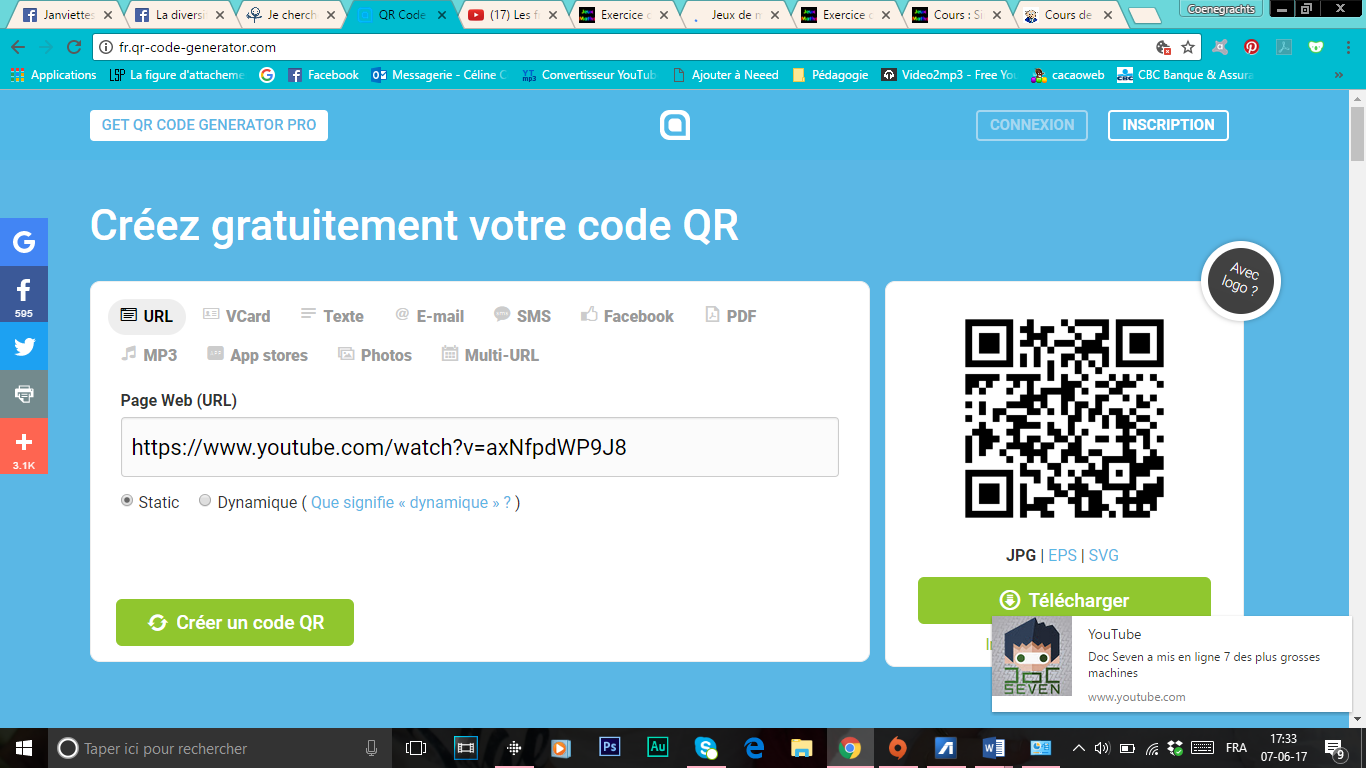 